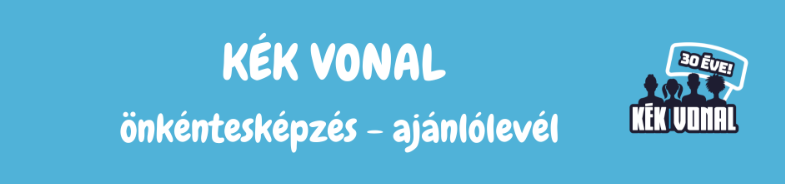 Mik a Kék Vonal lelkisegély-szolgálatának elemei? Hogyan segítünk?Telefonon és online konzultációval segítjük a gyerekeket és a gyerekek érdekében segítséget kérő felnőtteket meghallgatással, érzelmi támogatással, közös gondolkodással, információkkal, és személyes segítség szervezésével, azaz intervencióval. A 116 111 és a 116 000 számok ingyenesen, 24 órán át, az egész országból, minden hálózatból, anonim módon hívhatóak. A Kék Vonal honlapján keresztül - www.kek-vonal.hu - a gyermekek, fiatalok biztonságosan és anonim módon írhatnak gondjaikról, az őket foglalkoztató témákról. Mindennap 13 és 21 óra között van nyitva a chatelési lehetőség, a beérkező levelekre 72 órán belül válaszolunk.Kiket várunk?Olyan felelős felnőtteket, akiknek a következő 1,5-2 évben van délután vagy este heti 5 órája önkéntes munkára, és akiktől nem áll távol a nondirektivitás, a meghallgatással, érzelmi támogatással való segítségnyújtás. Fontos, hogy a jelentkezőnek a saját gyermek és kamasz korával legyen egy megdolgozott viszonya és elbírjon nagyon nehéz témákat is (szexuális erőszak, családon belüli bántalmazás, önsértés, szuicid késztetések, pszichiátriai betegségek). Tapasztalatunk szerint ezek a témák, akár komoly krízisben van a megkereső, akár ezeket a témákat használja, esetenként viccesnek szánt vagy provokatív formában a szolgáltatás tesztelésére, kifejezetten megterhelők lehetnek mindenkinek, de különösen azoknak, akiknek valamilyen személyes érintettsége van ezekben.Mit tartalmazzon az ajánlás?Az ajánlólevelet szervezet és magánszemély is kiállíthatja, annyit kérünk, hogy ne barát vagy családtag legyen, hanem olyan személy vagy szervezet, akivel valamilyen “hivatalos” kapcsolatban van a jelentkező. Ez lehet képzés, oktatás, vagy munkahely kapcsán. Kérjük az alábbi sablonban felsorolt kérdések mindegyikére válaszoljon őszintén, minél részletesebben!Ajánlólevelet író személy (név, elérhetőség)Saját válaszÖn milyen kapcsolatban áll az önkéntességre jelentkező személlyel?Saját válaszÖn mit tart az illető erősségeinek?Saját válaszÖn mit gondol, mi jelenthet kihívást az önkéntesség kapcsán az illetőnek?Saját válaszVan-e Önnek rálátása arra, hogy segítői szerepben, gyerekekkel hogyan van jelen az illető? (Természetesen ez nem elvárás.)Saját válaszBármi egyéb:Saját válaszKelt: …………………………………                                                                                          …………………………………                                                                                                                 aláírás